Děkuji za objednávku, ozveme se a domluvíme se na termínu montáže.
S pozdravem a přáním krásného dne

Petr Kožený
obchodní zástupce
oblast Morava a Slovensko
Mobil: xxxE-MAIL: xxx PROFIL NÁBYTEK, a.s.
HRADSKÁ 280, 396 01 HUMPOLEC, CZECH REPUBLIC
TEL.: xxx, FAX: xxx, E-MAIL: xxx, WEB: WWW.PROFIL-NABYTEK.CZ
IČO: 48202118, DIČ: CZ48202118
REGISTROVÁNO KRAJSKÝM SOUDEM V ČESKÝCH BUDĚJOVICÍCH, ODDÍL B, VLOŽKA 14209. 12. (před 3 dny)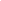 